T.C.PERŞEMBE KAYMAKAMLIĞIİsmail Dede İlkokulu Müdürlüğü2022/2023 EĞİTİM ÖĞRETİM YILI BRİFİNG DOSYASI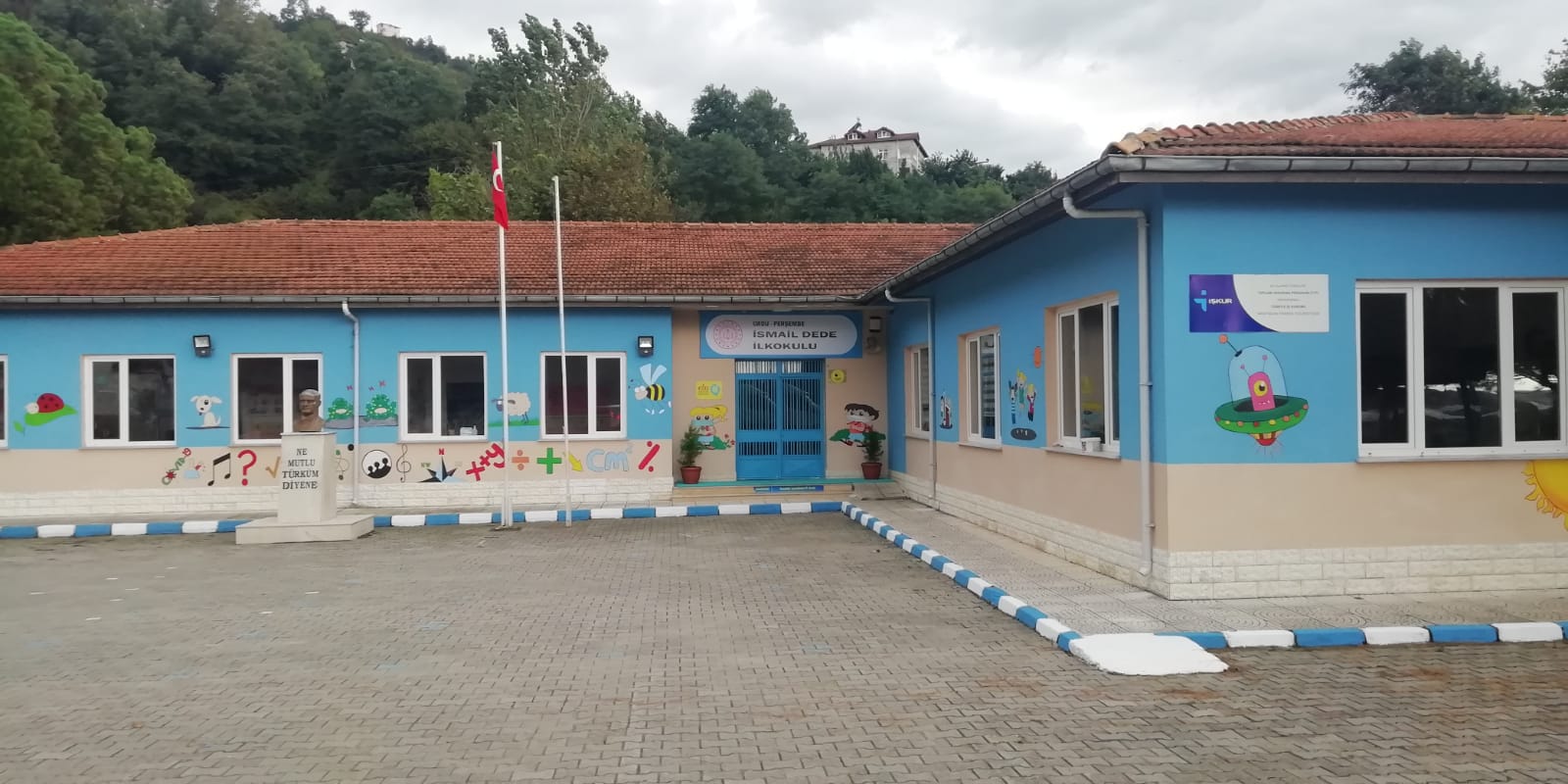 Kurumumuz 1944 yılından beri yöre halkına hizmet veren bir eğitim kurumudur. Ordu Merkeze 33 km, Perşembe ilçesine 20 km uzaklıkta bir sahil mahallesi okuludur. Daha önce adı Kovanlı İlköğretim Okulu olan okulumuz 2007 yılında yine okulumuz mezunlarından iş adamı Hakkı DEDE Beyefendi tarafından dedesi adına yapılmıştır.Okulumuzda, 2022-2023 Eğitim Öğretim döneminde 4 sınıf, 2 özel eğitim sınıfı,1 anasınıfı olmak üzere toplam 7 şubede öğretim yapılmaktadır.Anasınıfı: 15 Öğrenci, Öğretmen Gülay KILIÇİN,1/A Sınıfı. 9 Öğrenci, Öğretmen Güven GÜL,2/A Sınıfı:9 Öğrenci, Öğretmen İlknur ŞENEL SÜZGÜN,3/A Sınıfı: 10 Öğrenci, Öğretmen Ali Fatih TIĞLI,4/A Sınıfı: 11 Öğrenci, Öğretmen Hatice Gamze KESKİN,Özel Eğitim Sınıfı 4: 1 Öğrenci, Öğretmen Ozan KARAMUSTAFA.Özel Eğitim Sınıfı 2: 1 Öğrenci, Öğretmen Özge SÖNMEZ SÜMER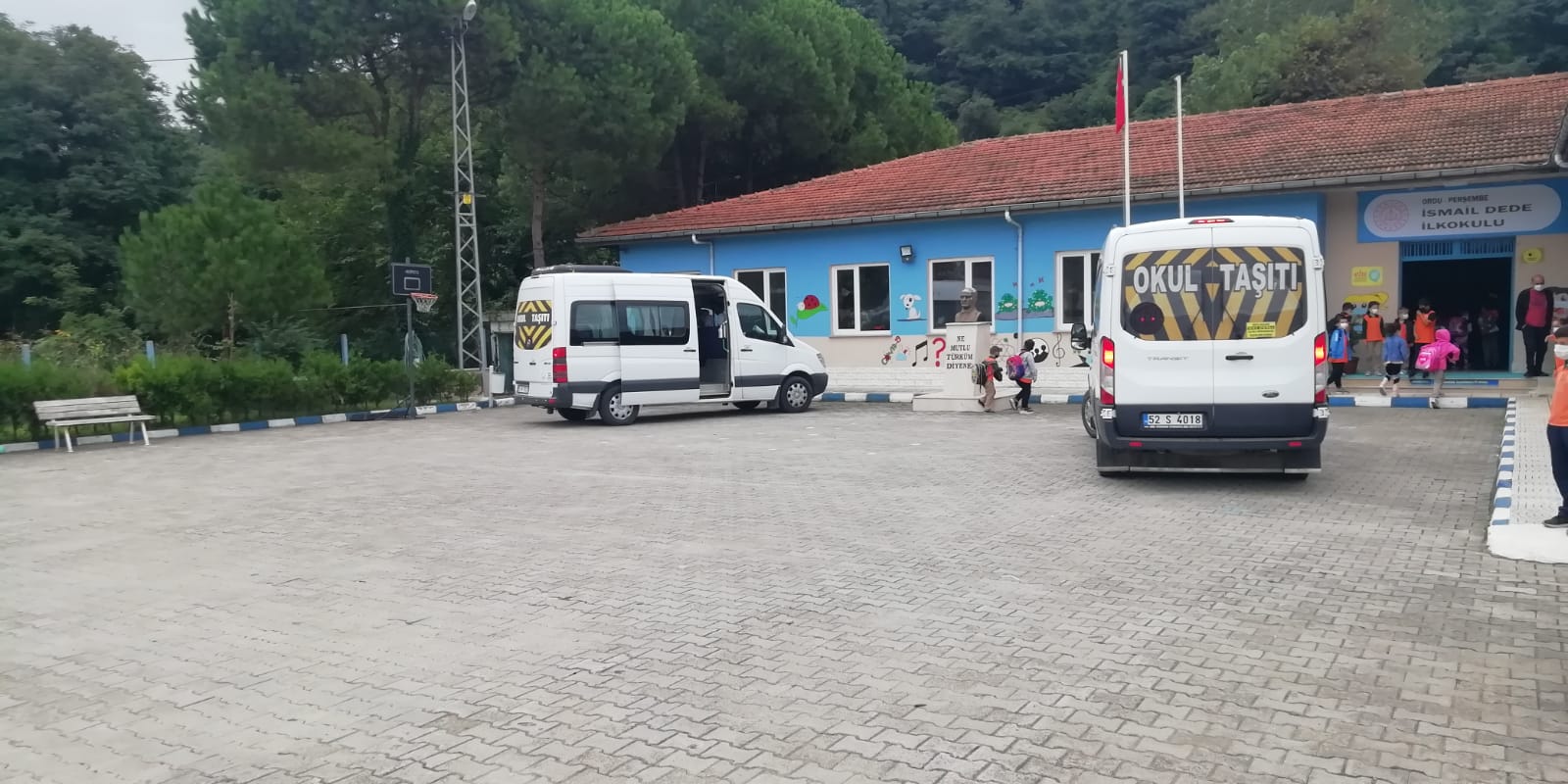 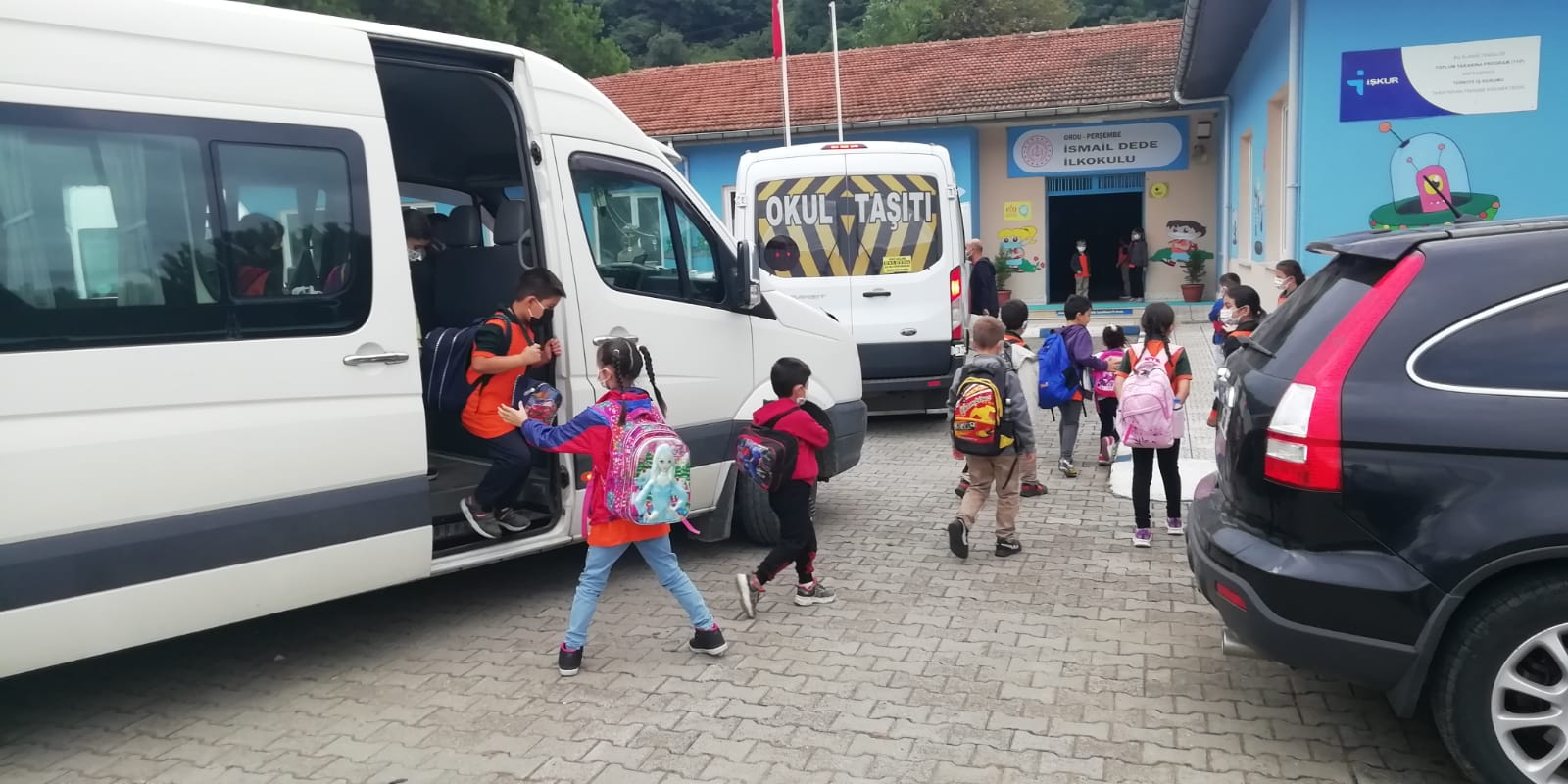 Okulumuz taşıma kapsamında olup, öğrencilerimizin tamamı civar mahallelerden 7 araçla taşınmaktadır.1/A SINIFIMIZ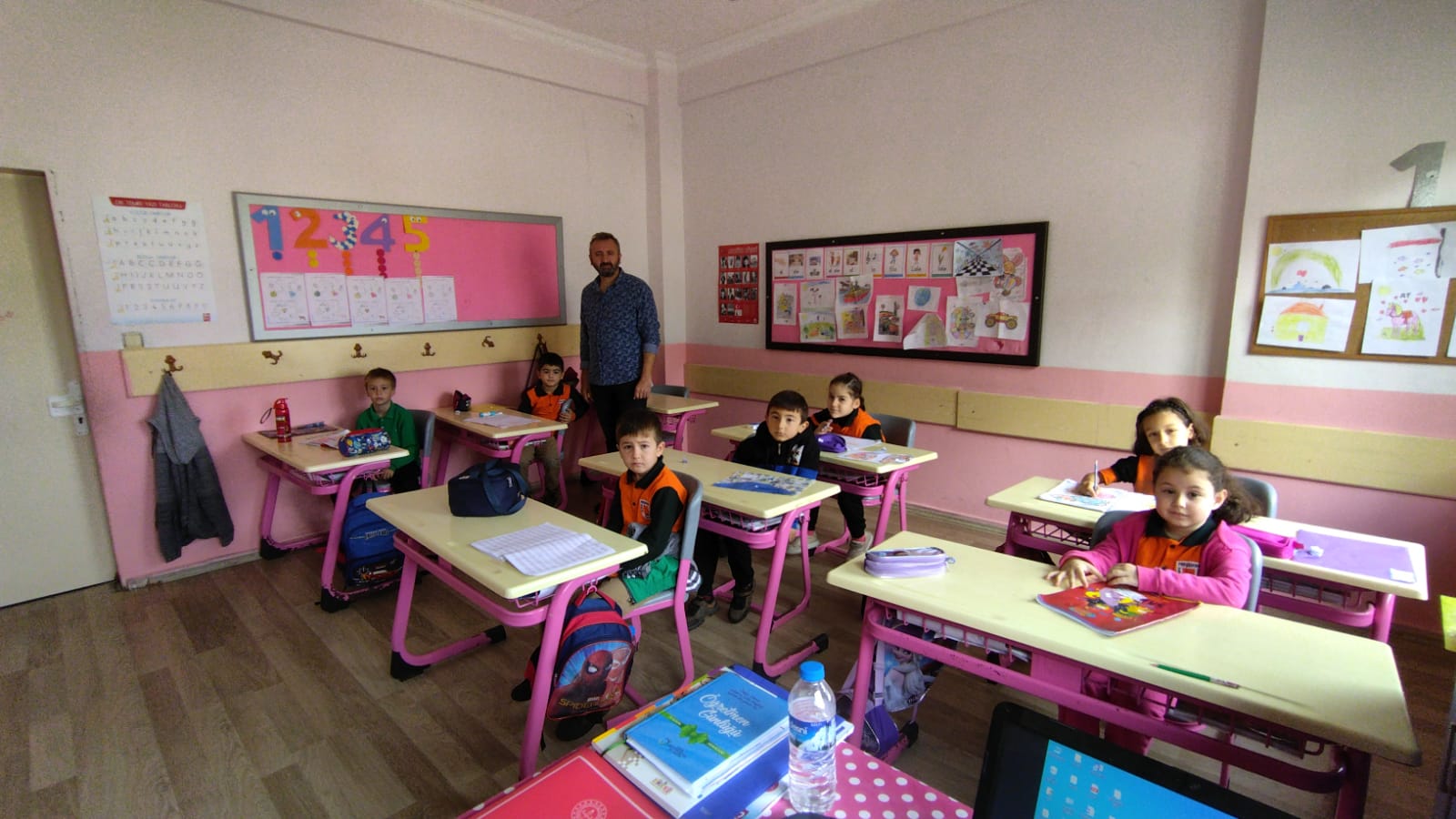 2/A SINIFIMIZ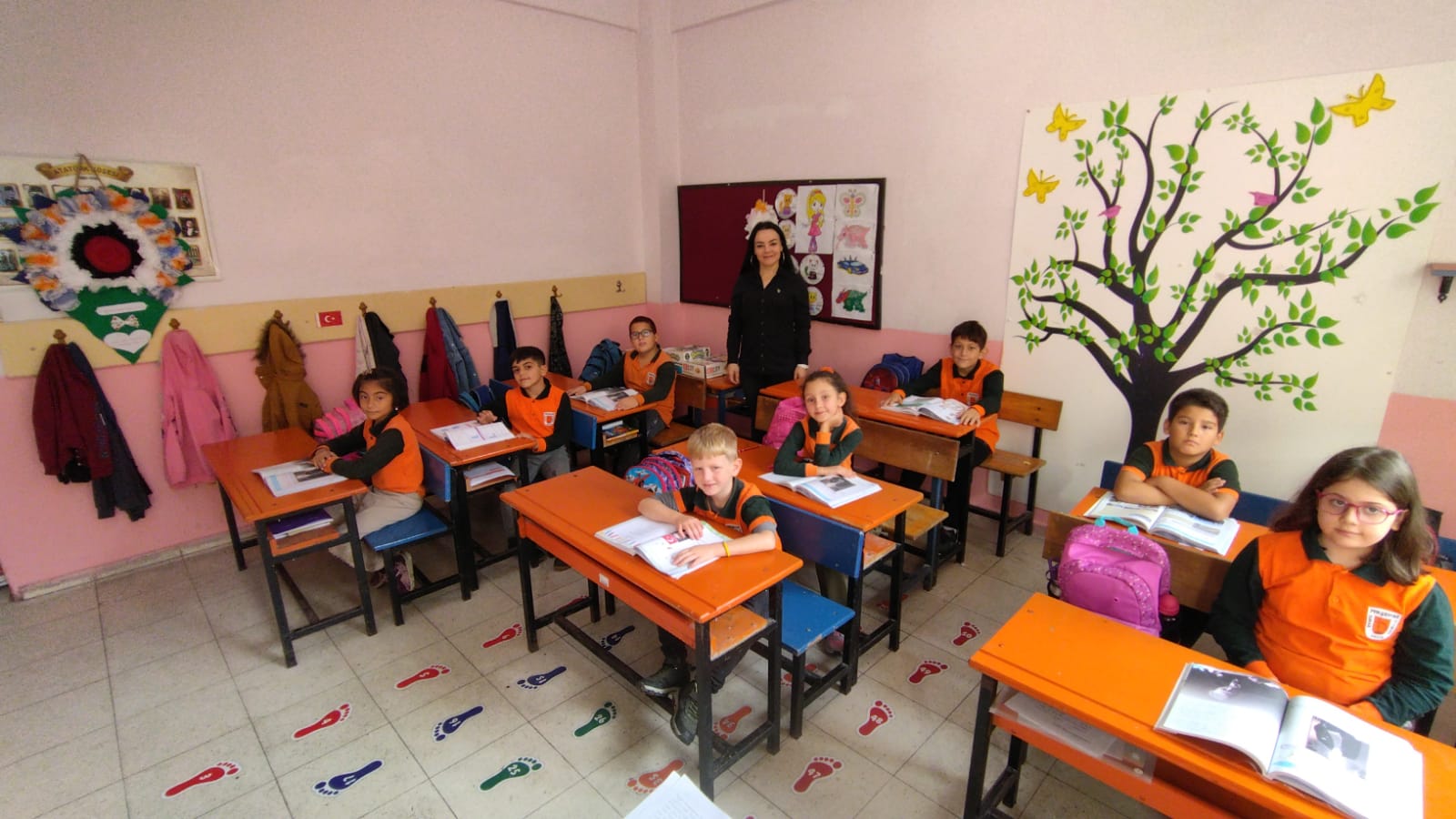 3/A SINIFIMIZ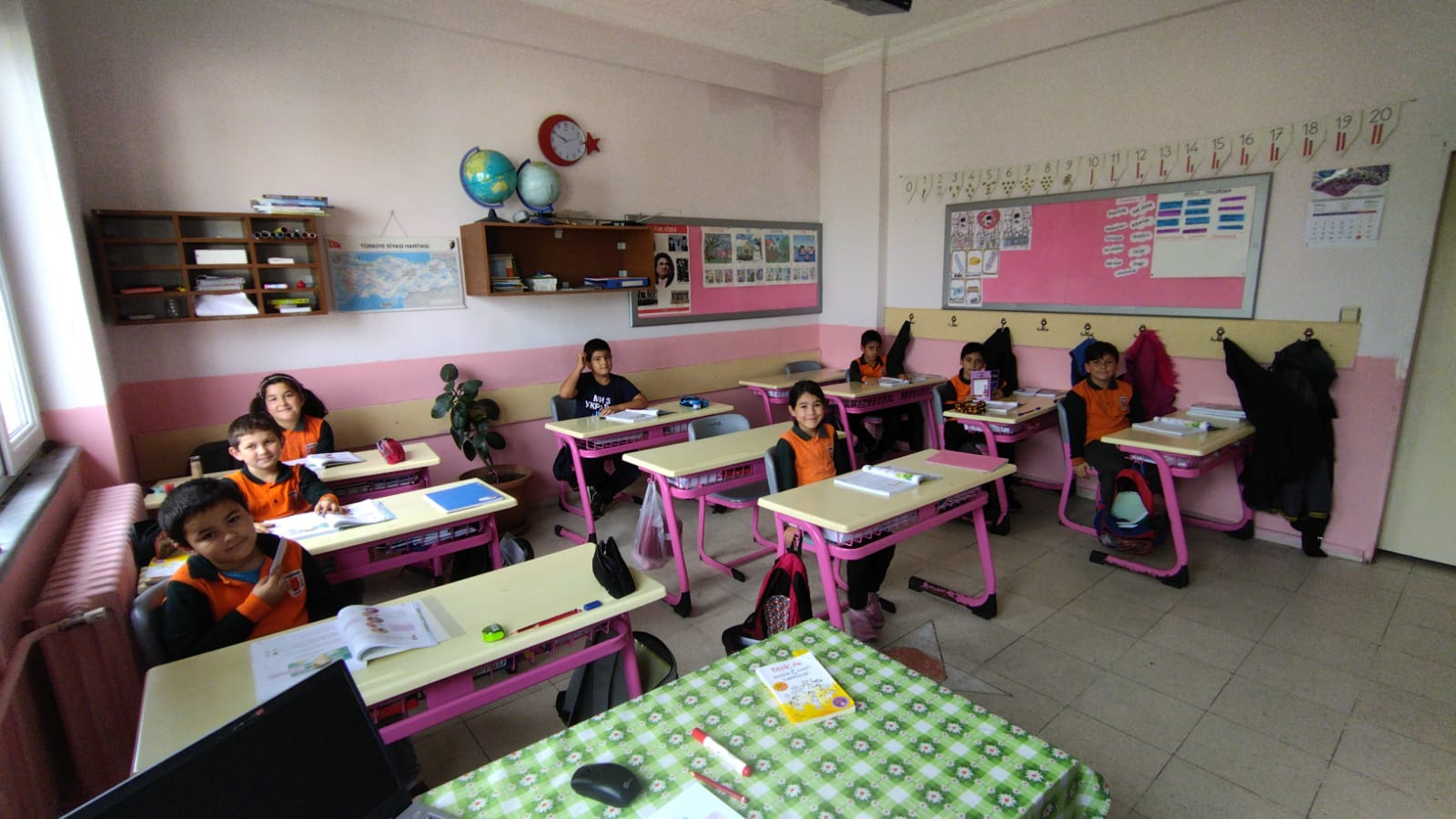 4/A SINIFIMIZ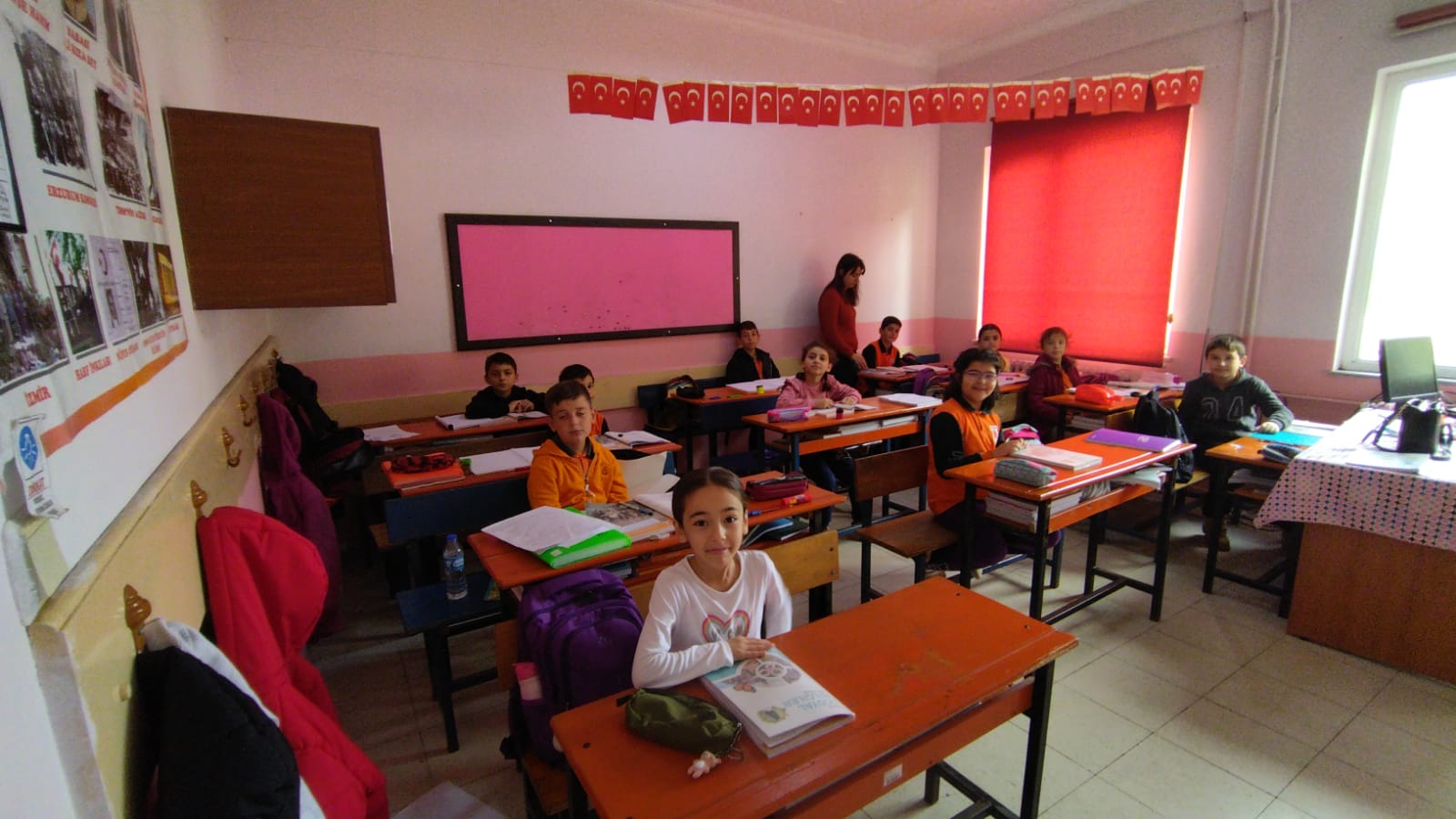 ÖZEL EĞİTİM SINIFIMIZ (4.SINIF)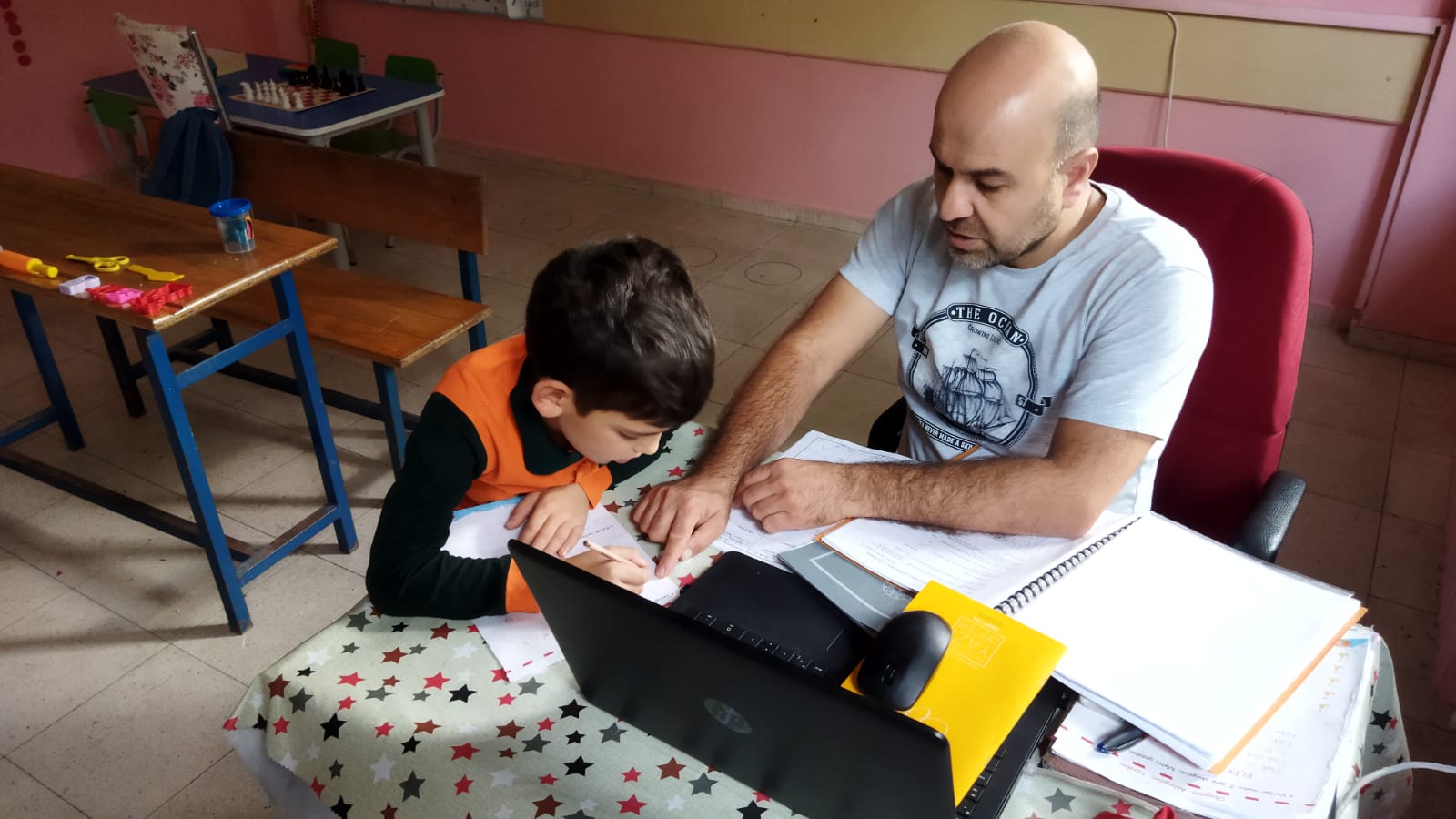 ÖZEL EĞİTİM SINIFIMIZ (2.SINIF)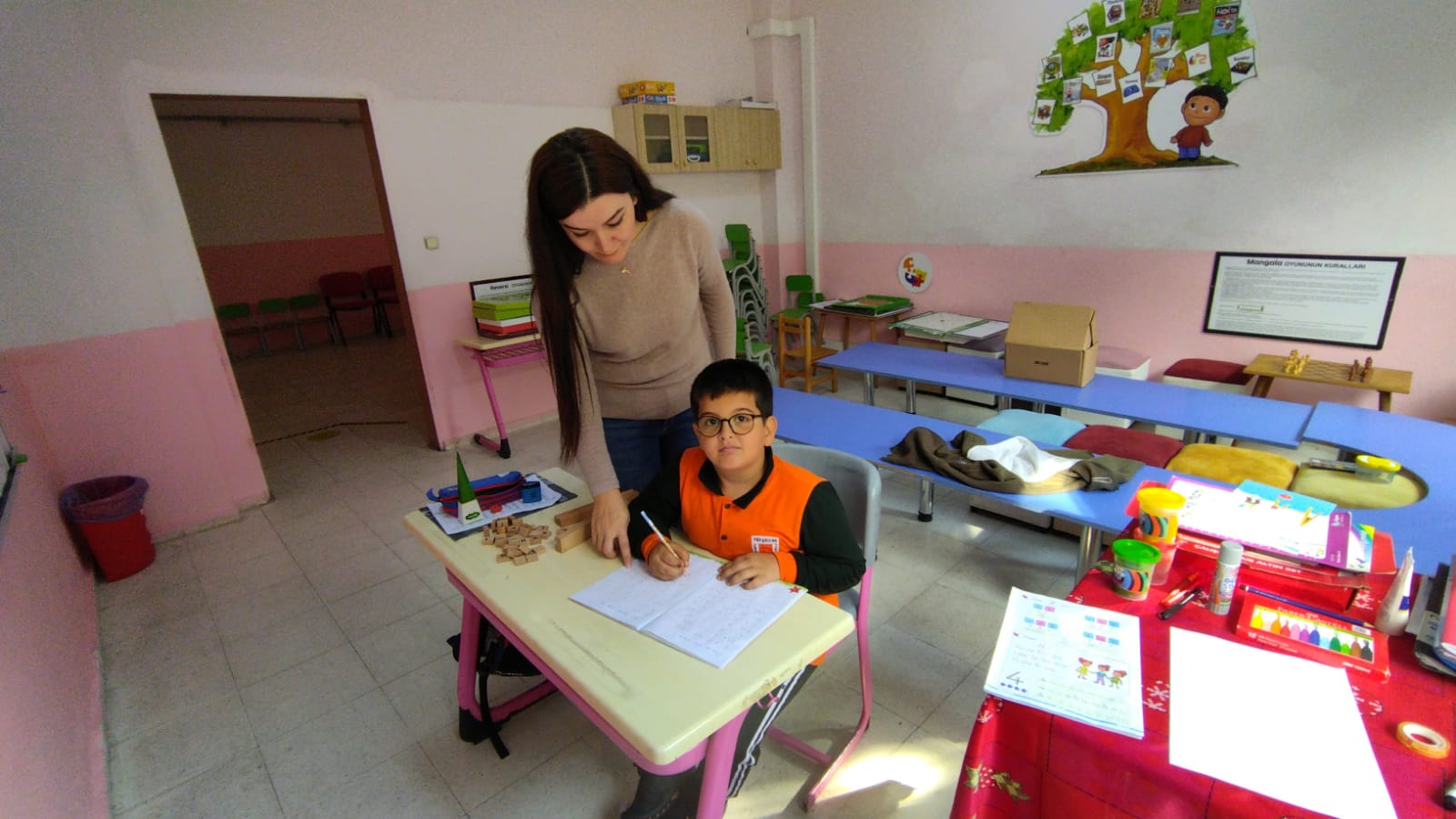 ANA SINIFIMIZ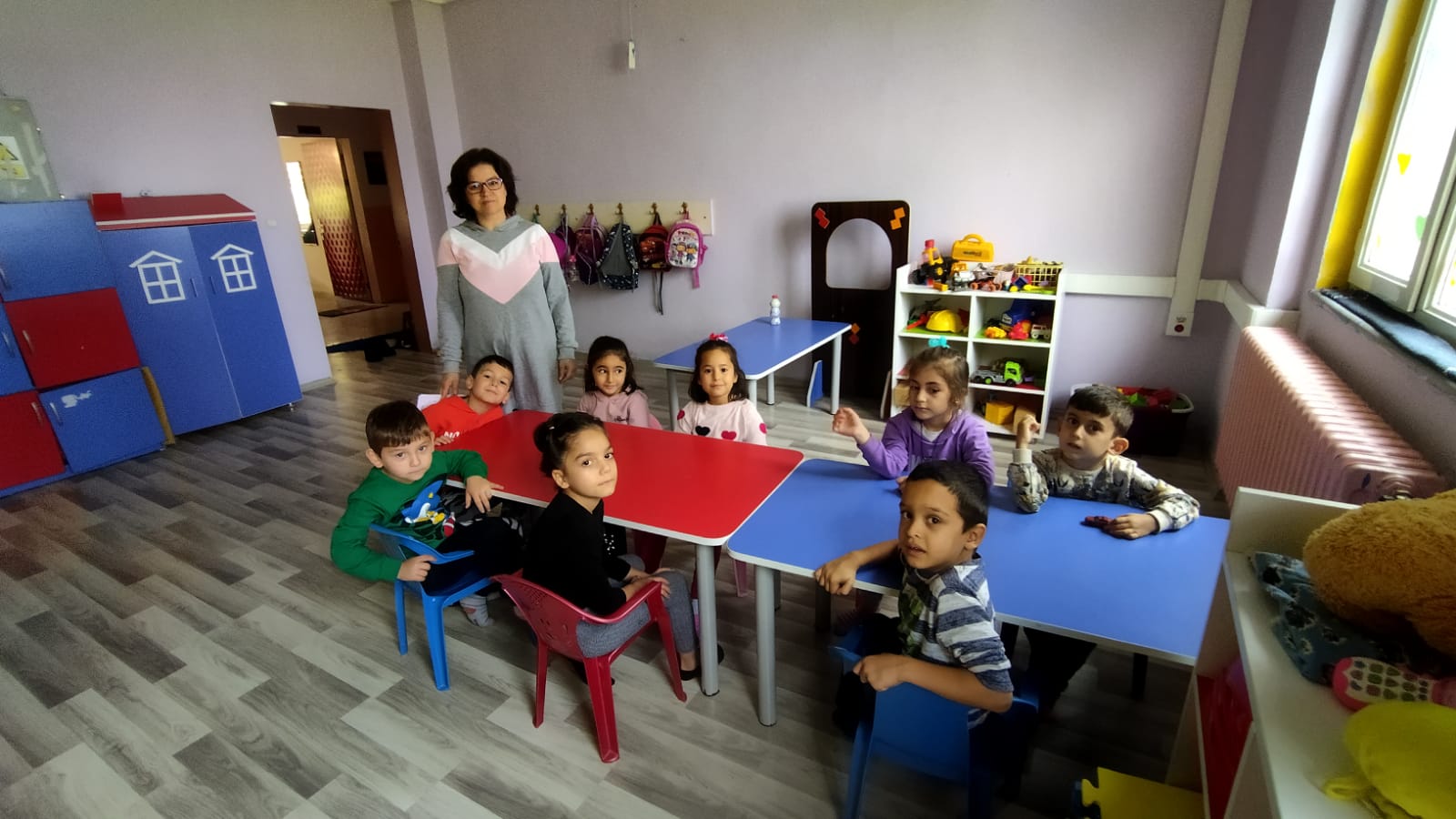 YEMEKHANEMİZ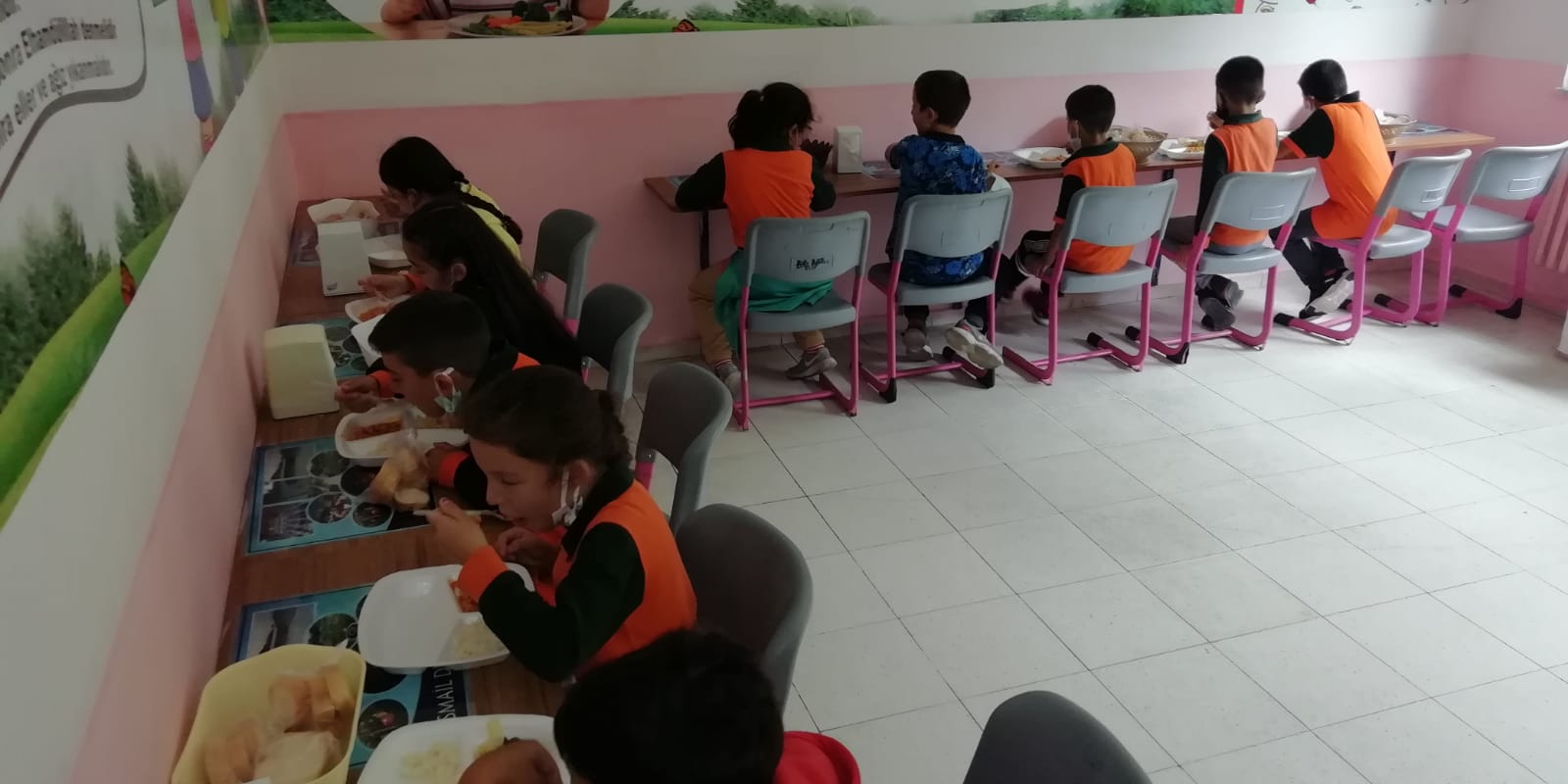 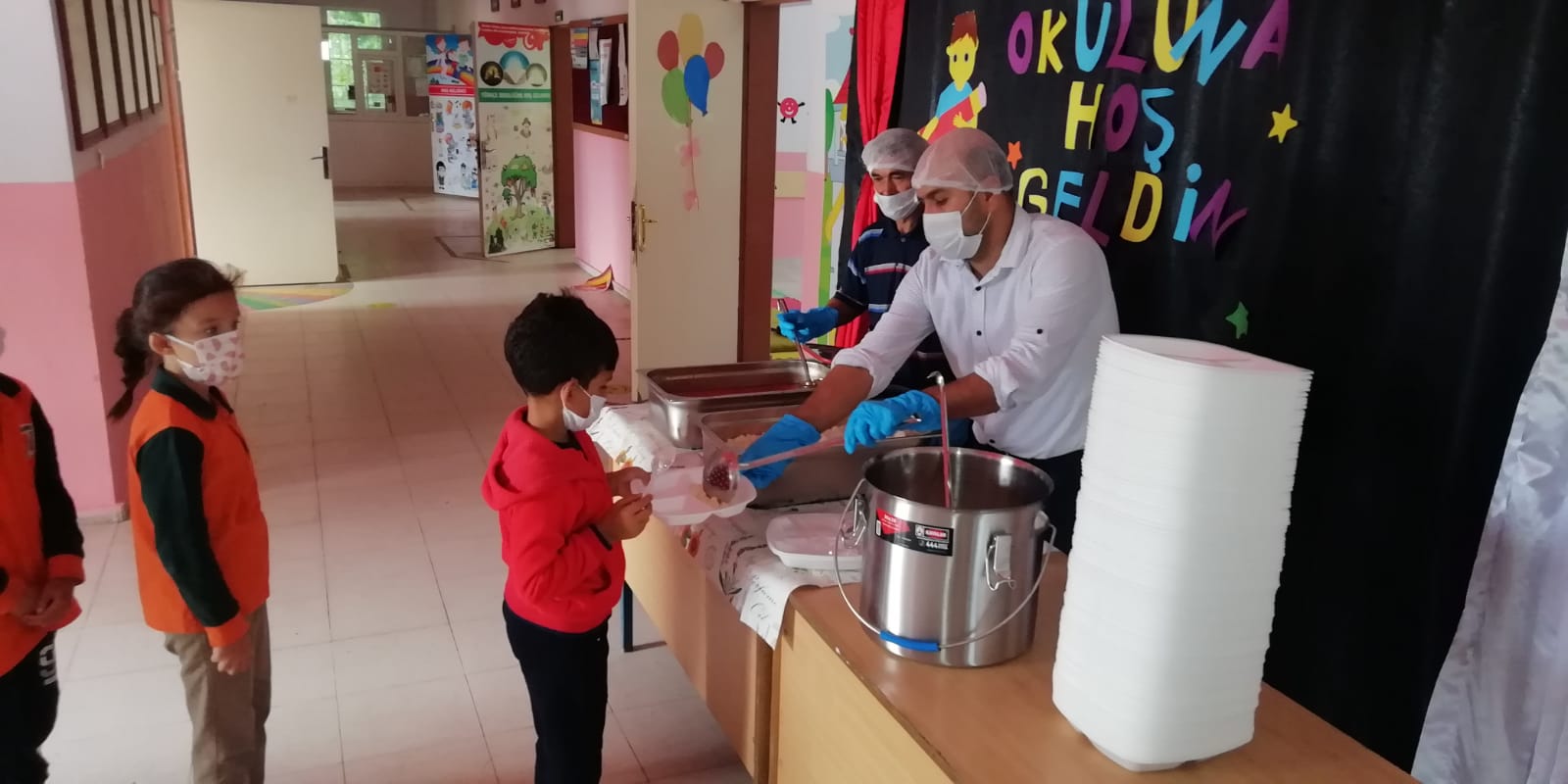 AKIL VE ZEKÂ SINIFIMIZ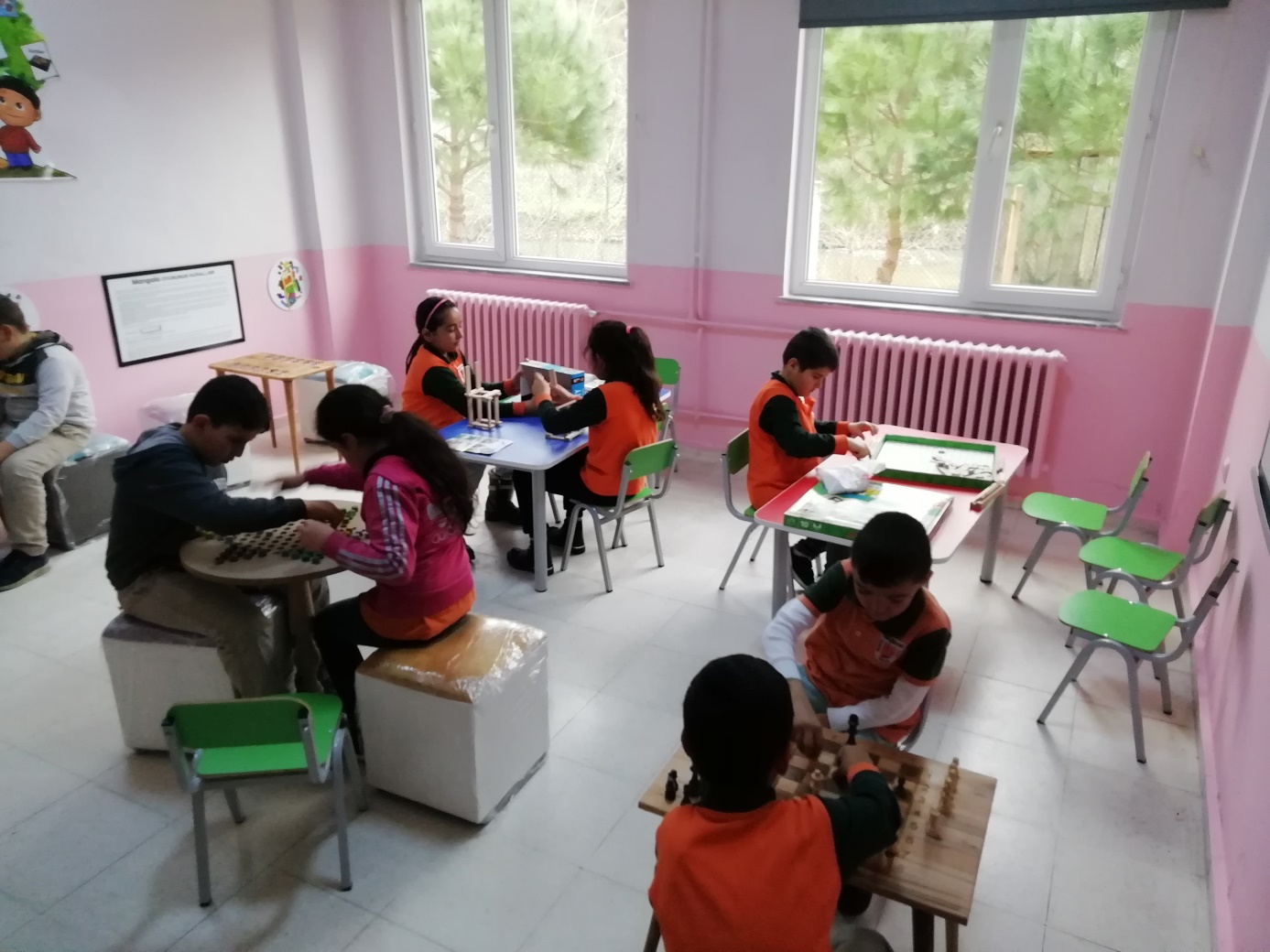 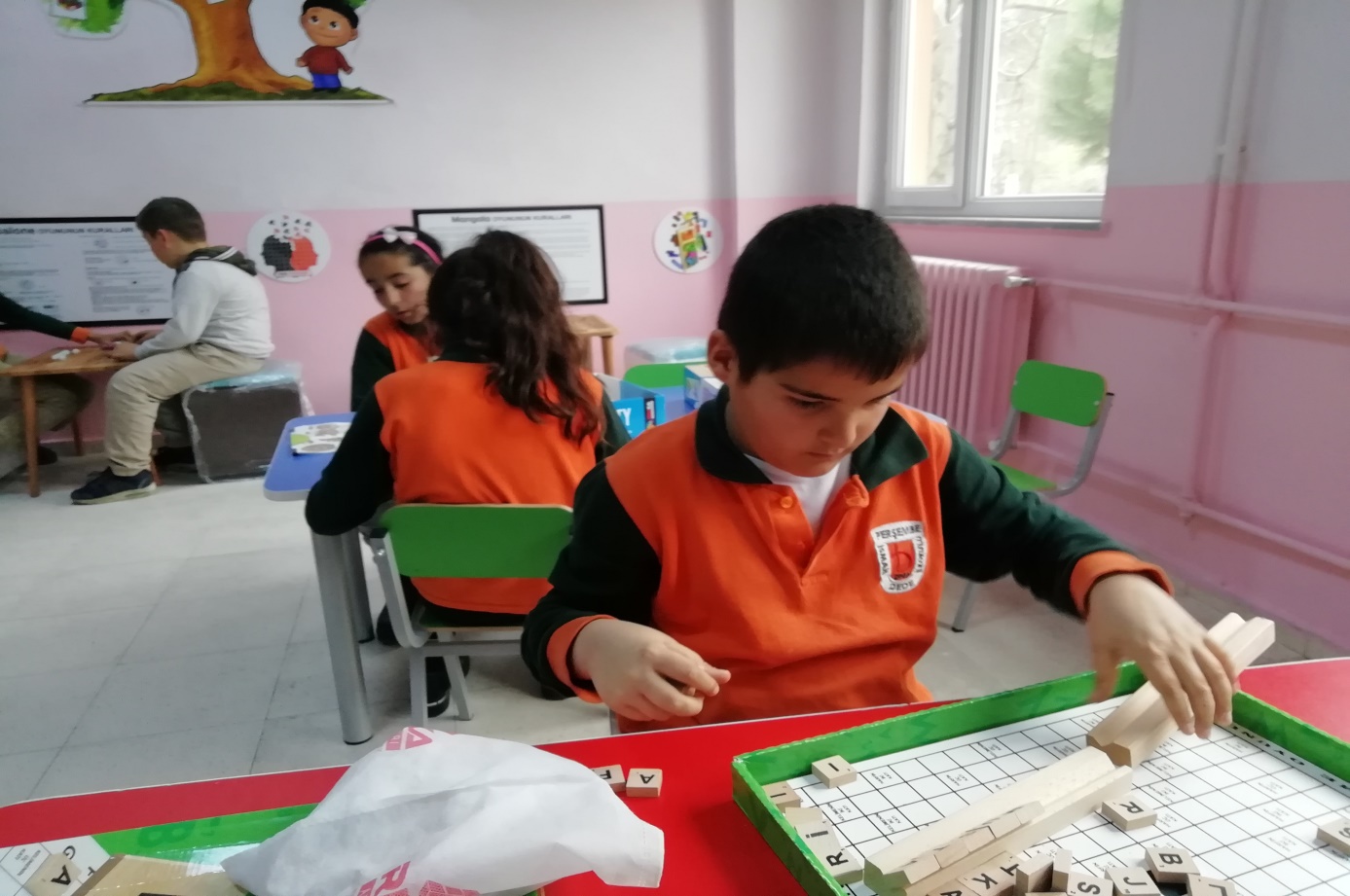 SİNEMA ODAMIZ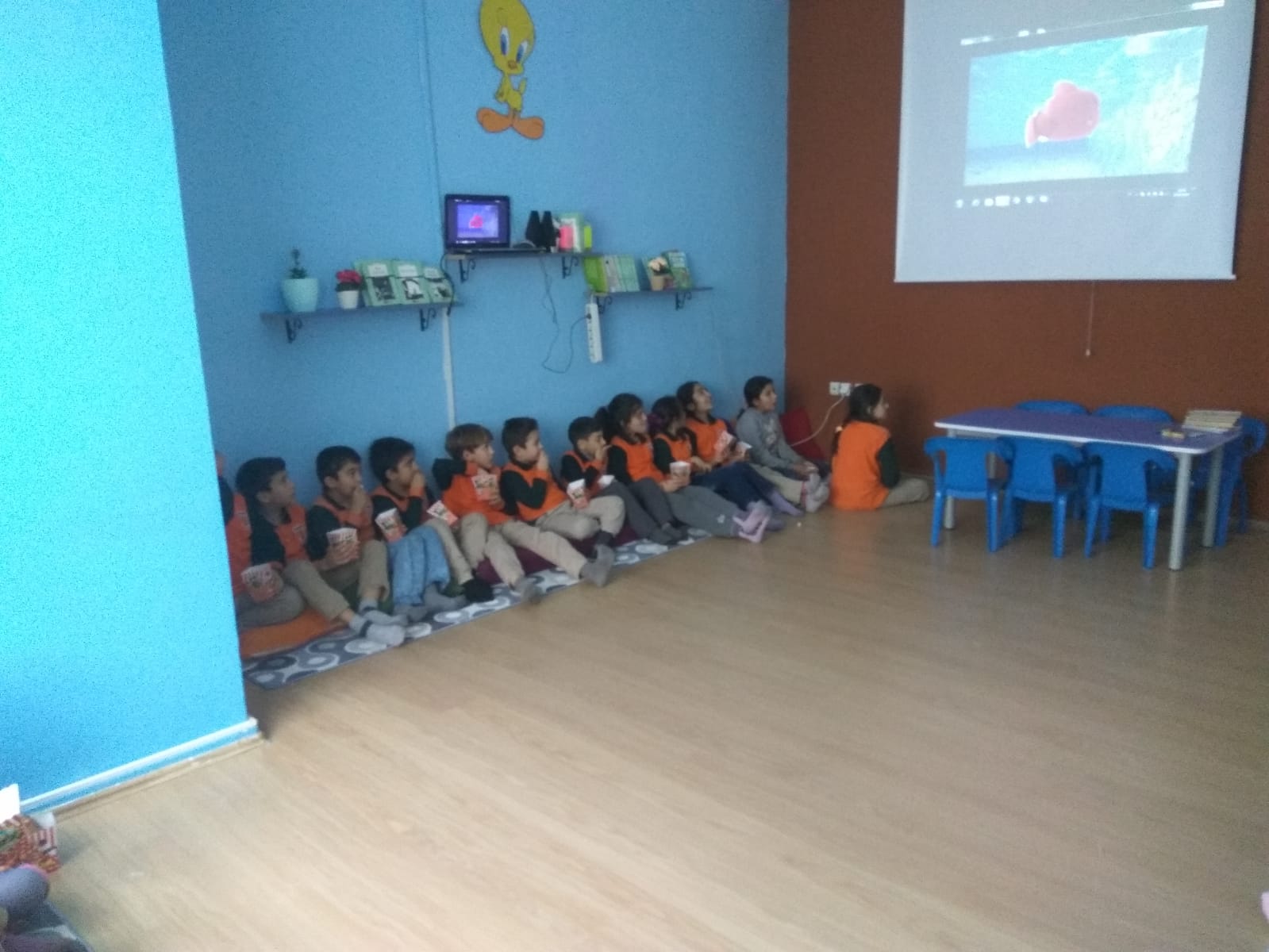 MARANGOZ ATÖLYEMİZ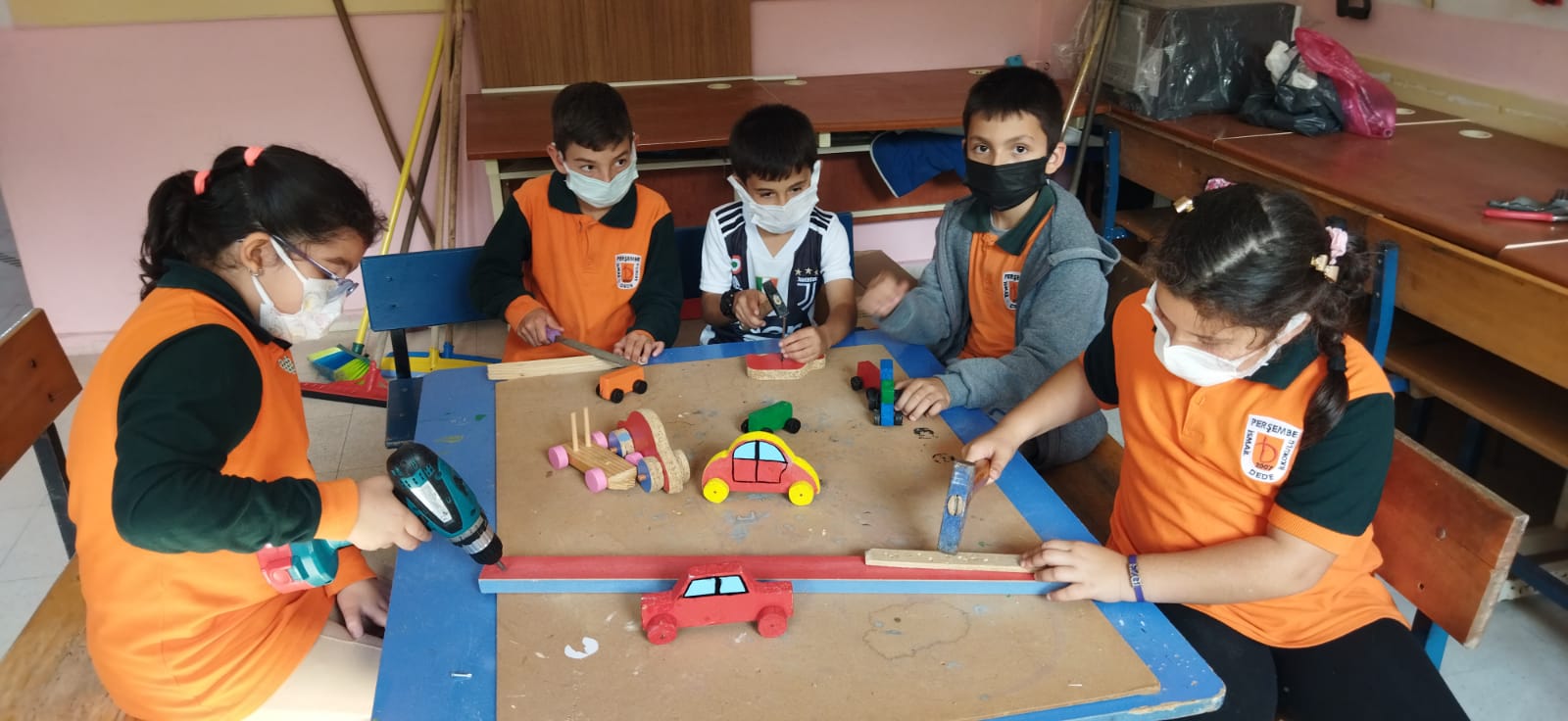 HALI SAHAMIZ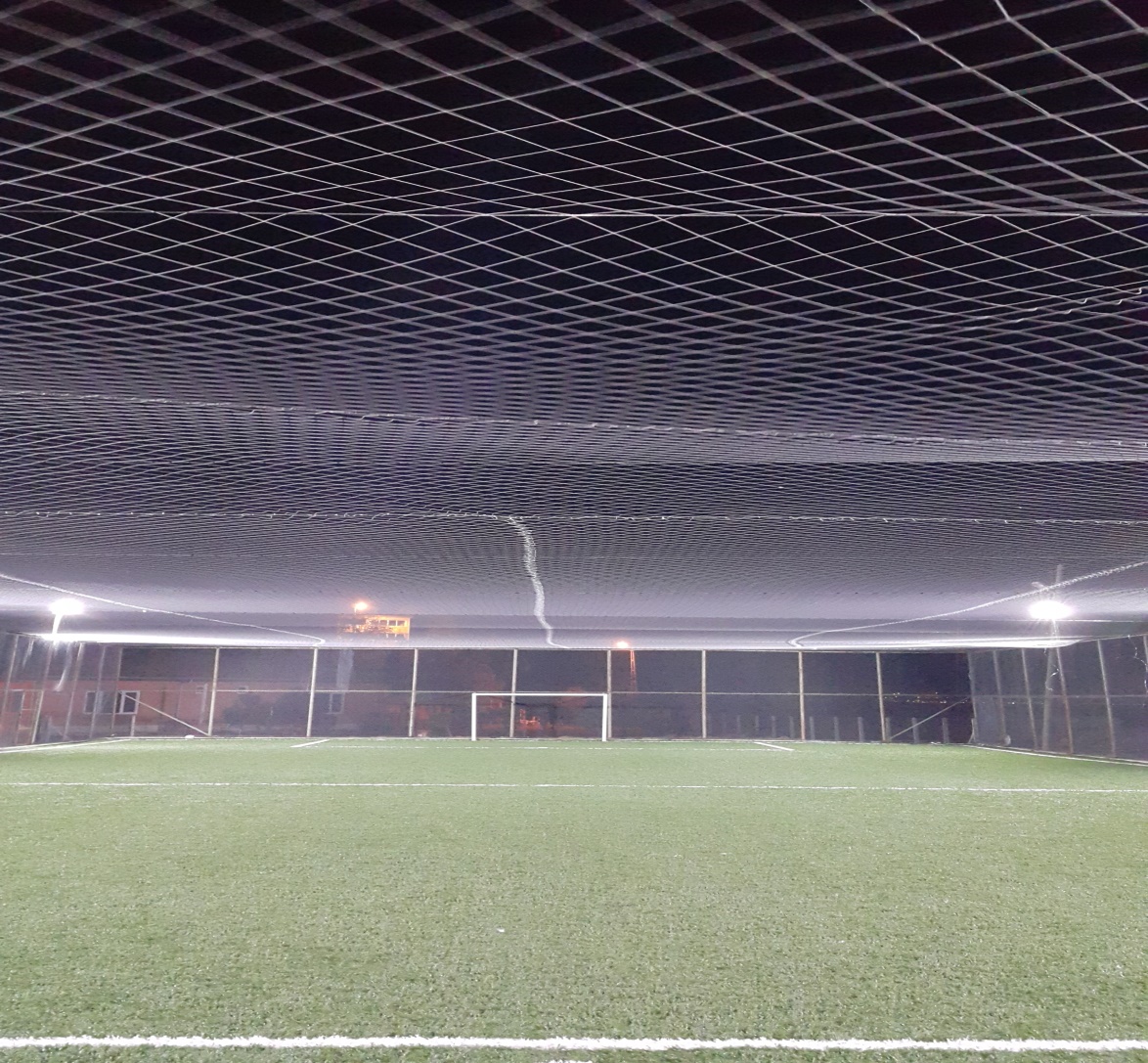 SERAMIZ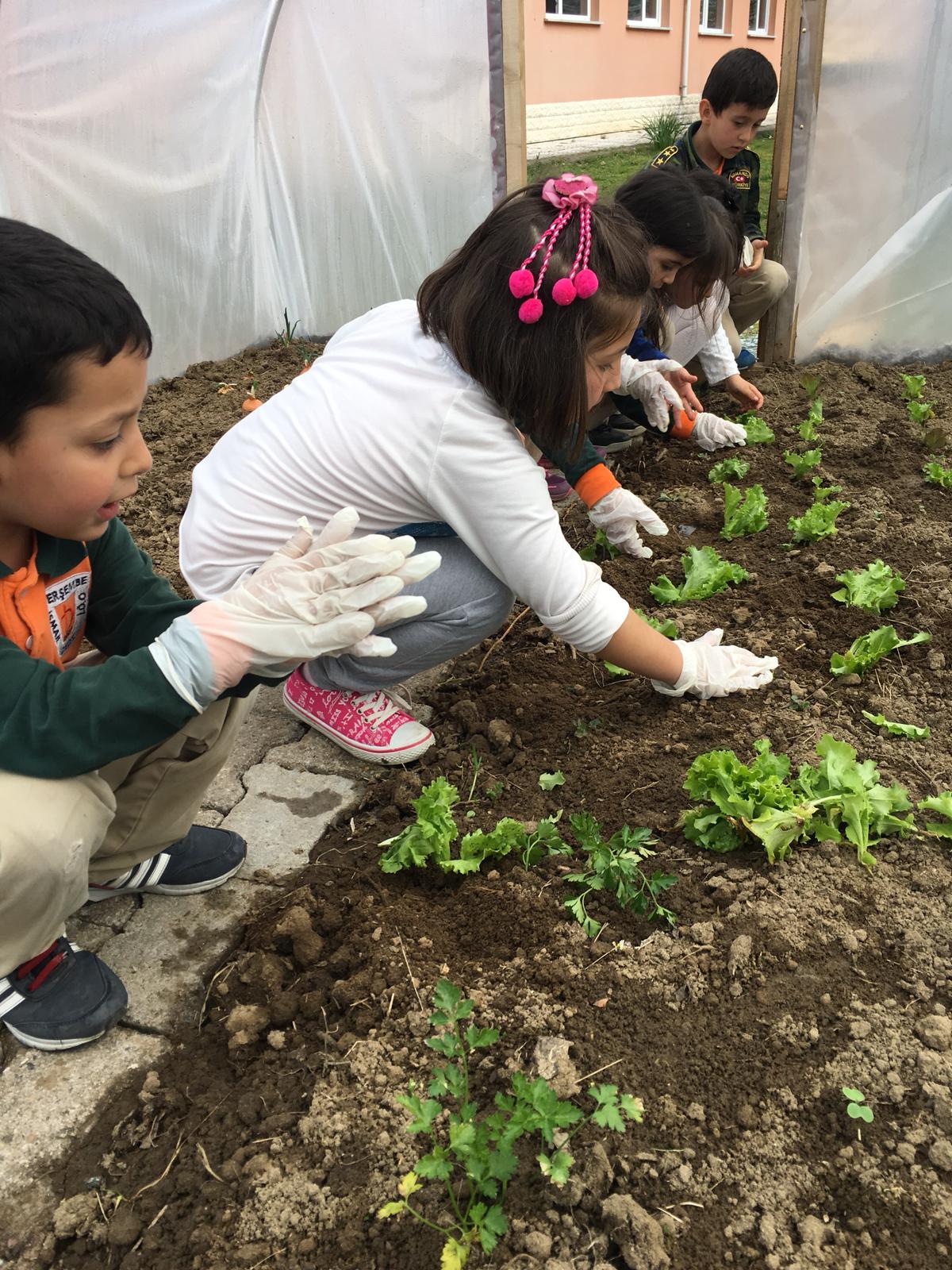 BAHÇEMİZ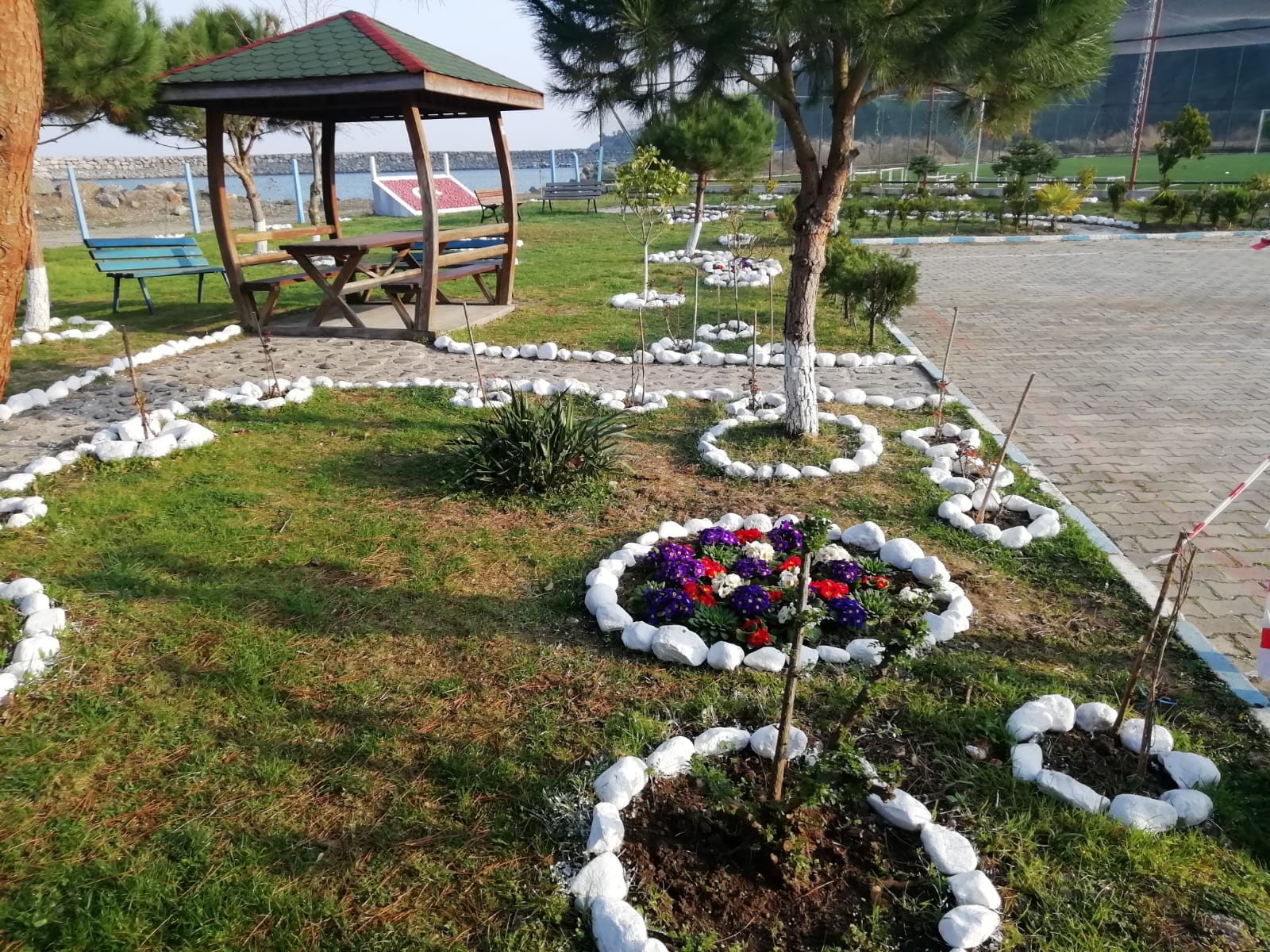 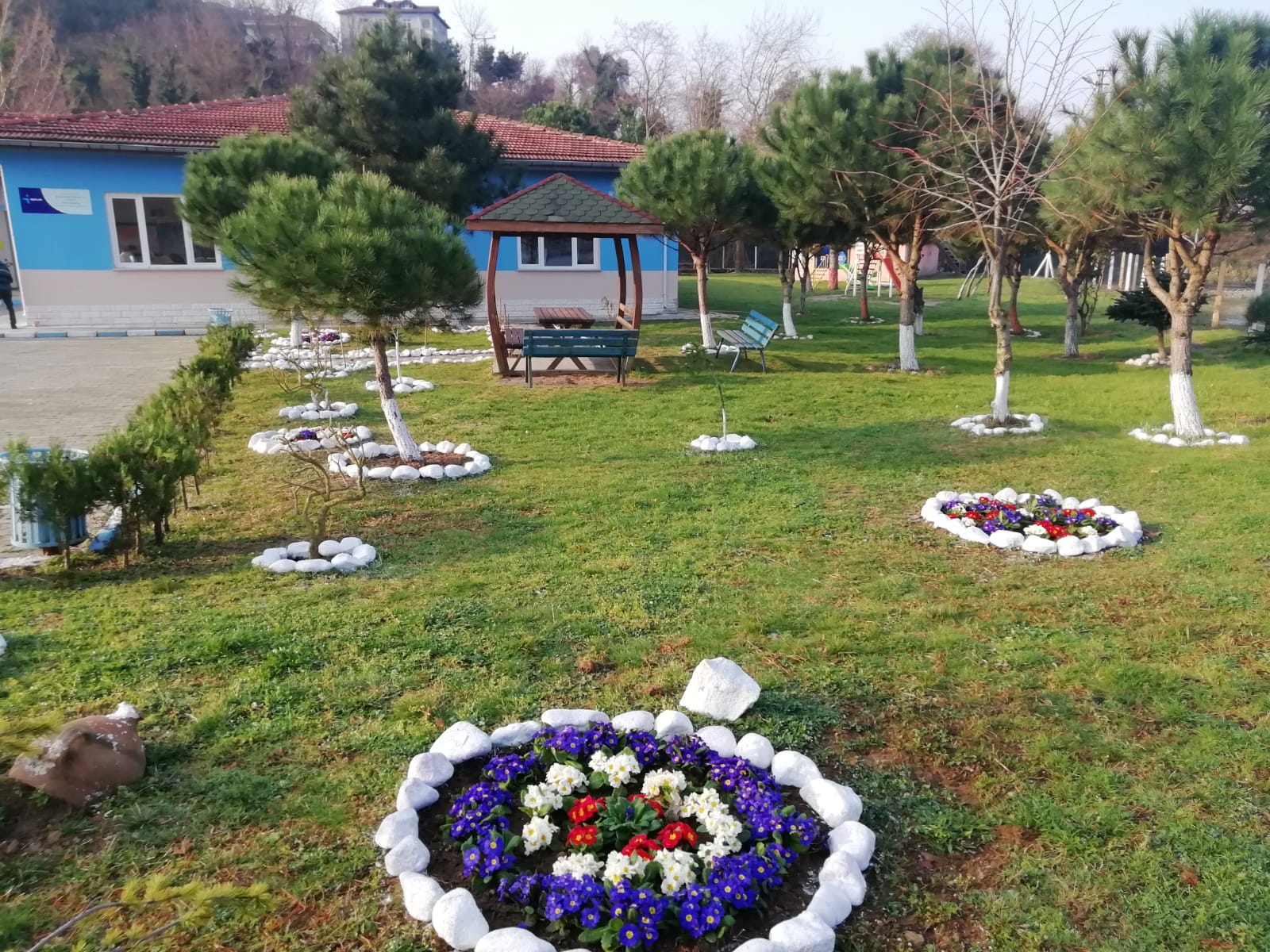 GELENEKSEL İFTARIMIZ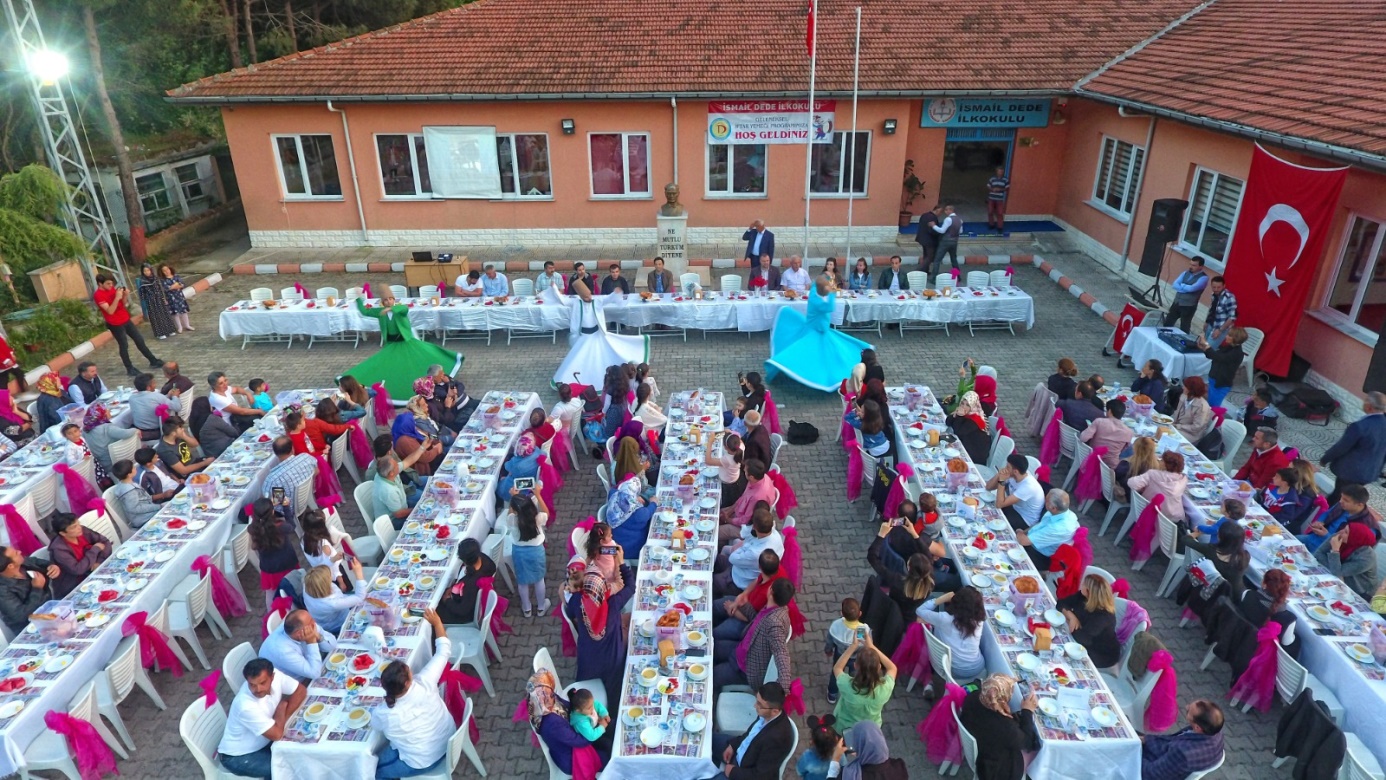 HAMSİ ŞENLİĞİMZ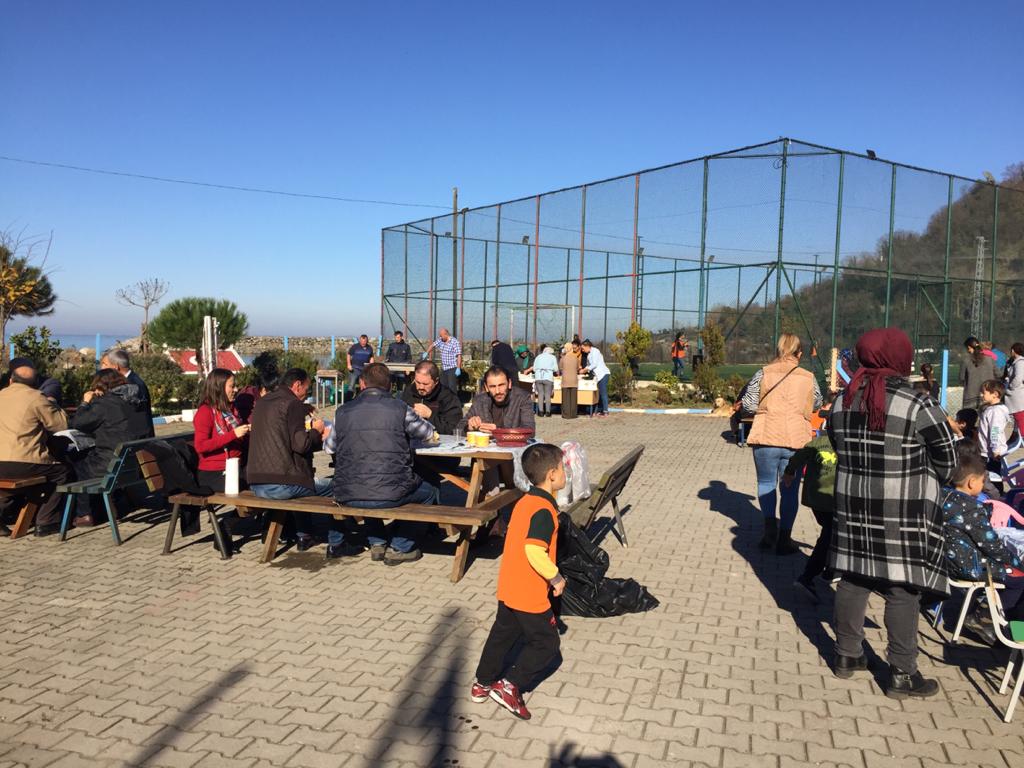 YILSONU MEZUNİYET VE ÖDÜL TÖRENİMİZ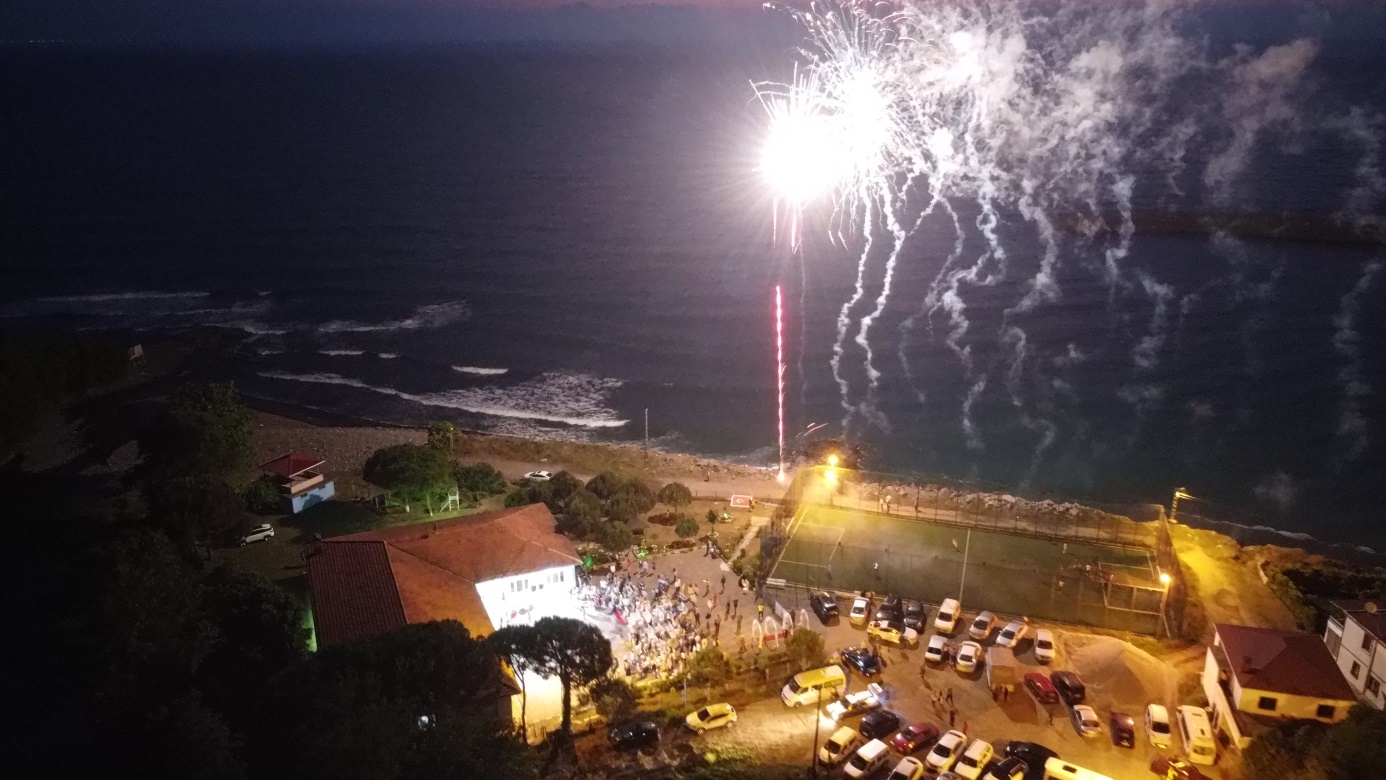 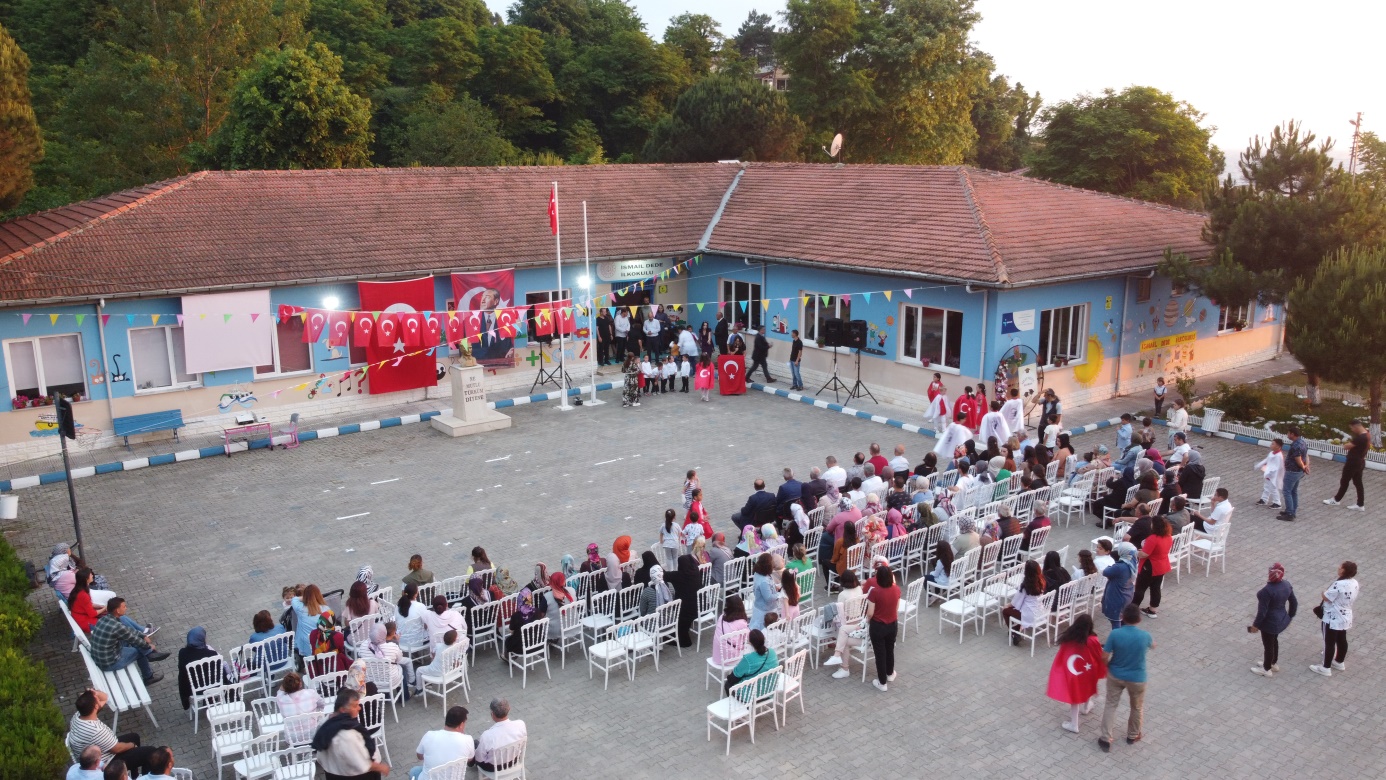 ARZ EDERİM.